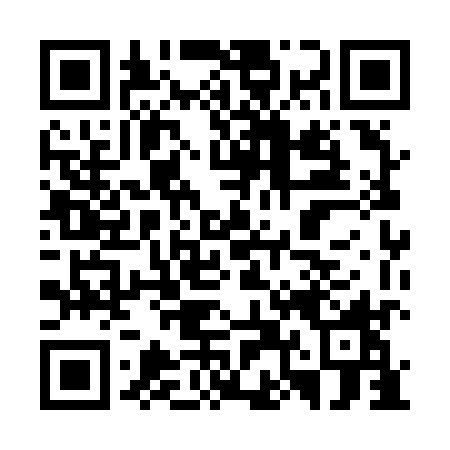 Ramadan times for Amhuinn Grimersta, UKMon 11 Mar 2024 - Wed 10 Apr 2024High Latitude Method: Angle Based RulePrayer Calculation Method: Islamic Society of North AmericaAsar Calculation Method: HanafiPrayer times provided by https://www.salahtimes.comDateDayFajrSuhurSunriseDhuhrAsrIftarMaghribIsha11Mon5:045:046:5312:374:176:226:228:1112Tue5:015:016:5012:374:196:246:248:1313Wed4:584:586:4712:364:216:266:268:1614Thu4:554:556:4512:364:236:296:298:1815Fri4:524:526:4212:364:246:316:318:2116Sat4:494:496:3912:354:266:336:338:2317Sun4:464:466:3612:354:286:356:358:2618Mon4:434:436:3312:354:306:386:388:2819Tue4:404:406:3012:354:326:406:408:3120Wed4:364:366:2812:344:346:426:428:3421Thu4:334:336:2512:344:356:446:448:3622Fri4:304:306:2212:344:376:476:478:3923Sat4:274:276:1912:334:396:496:498:4224Sun4:234:236:1612:334:416:516:518:4425Mon4:204:206:1312:334:426:536:538:4726Tue4:174:176:1112:324:446:566:568:5027Wed4:134:136:0812:324:466:586:588:5328Thu4:104:106:0512:324:487:007:008:5629Fri4:064:066:0212:324:497:027:028:5830Sat4:034:035:5912:314:517:057:059:0131Sun4:594:596:561:315:538:078:0710:041Mon4:564:566:541:315:548:098:0910:072Tue4:524:526:511:305:568:118:1110:103Wed4:494:496:481:305:588:148:1410:134Thu4:454:456:451:305:598:168:1610:175Fri4:414:416:421:296:018:188:1810:206Sat4:374:376:391:296:028:208:2010:237Sun4:344:346:371:296:048:228:2210:268Mon4:304:306:341:296:068:258:2510:299Tue4:264:266:311:286:078:278:2710:3310Wed4:224:226:281:286:098:298:2910:36